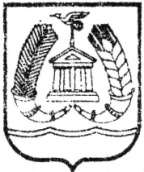 СОВЕТ ДЕПУТАТОВГАТЧИНСКОГО МУНИЦИПАЛЬНОГО РАЙОНАЛЕНИНГРАДСКОЙ  ОБЛАСТИР Е Ш Е Н И Еот 27 сентября 2013 г.                                                                  №  320	Рассмотрев Протест  Гатчинской городской прокуратуры № 581ж-2013 от 26.06.2013г. на решение Совета депутатов Гатчинского муниципального района № 102 от 22.10.2010г,  руководствуясь Федеральными законами №131-ФЗ от 06.10.2003г. «Об общих принципах организации местного самоуправления в Российской Федерации», № 38-ФЗ от 13.03.2006г. «О рекламе» Совет депутатов Гатчинского  муниципального районаРЕШИЛ:1. Отклонить Протест Гатчинской городской прокуратуры № 581ж-2013 от 26.06.2013 на решение Совета депутатов Гатчинского муниципального района № 102 от 22.10.2010г. «О внесении изменений в приложение №1 к Решению Совета депутатов Гатчинского муниципального района от 30 ноября . № 91 (в редакции от 30 апреля . №28)»  и направить в Гатчинскую городскую прокуратуру  результаты рассмотрения протеста. 2. Решение вступает в силу с момента принятия.  ГлаваГатчинского муниципального района                                                  А.И.ИльинО Протесте Гатчинской городской прокуратуры № 581ж-2013 от 26.06.2013 на решение Совета депутатов Гатчинского муниципального района № 102 от 22.10.2010г. 